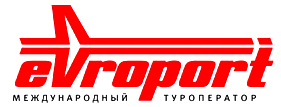 БАРСЕЛОНА - ВАЛЕНСИЯ НА СКОРЫХ ПОЕЗДАХ Заезды: круглый год по субботам Минимум – 2 человека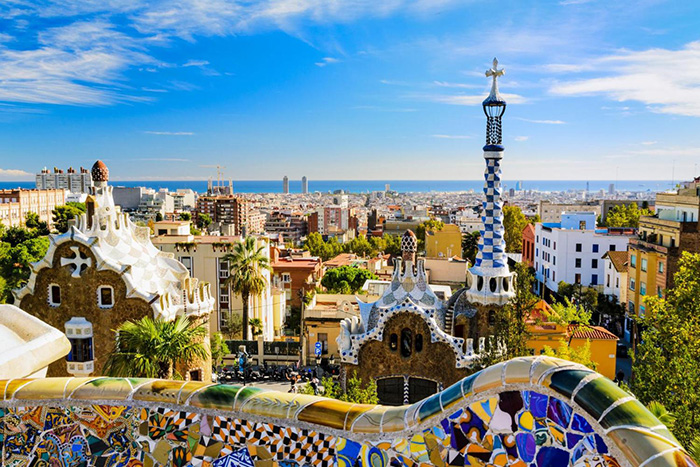 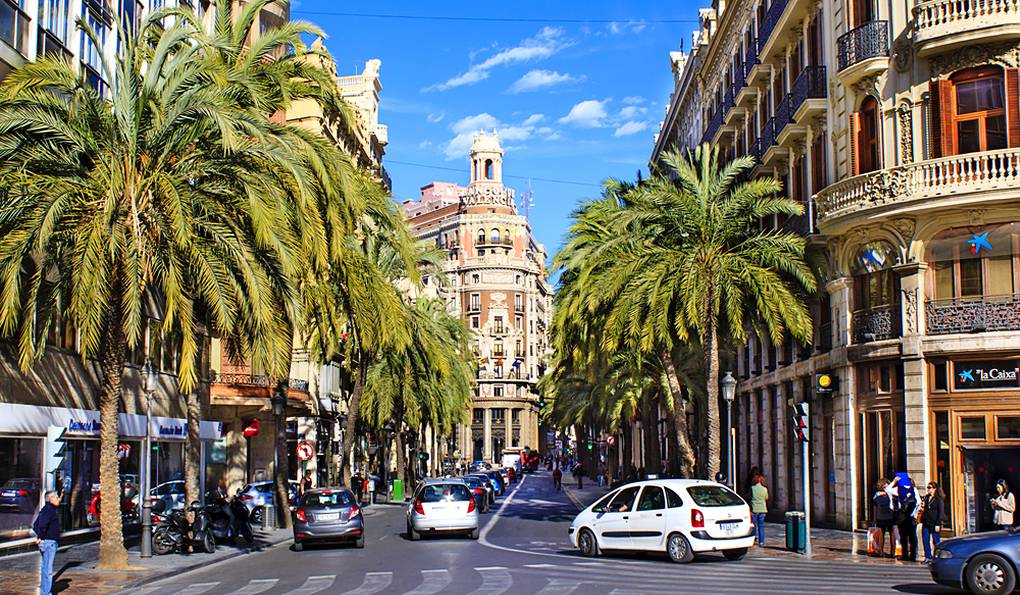 Групповой тур8 ДНЕЙ/ 7 НОЧЕЙ:Цены недействительны или могут быть повышены в период Нового Года и Рождества, конгресса Мобильной связи, Пасхи и других крупных выставок и конгрессов!1 деньБарселонаПрибытие в Барселону. Групповой трансфер в отель. Вечернее представление Волшебного фонтана. Ночлег.Завтрак.Экскурсия по Барселоне с осмотром района Эшампла и архитектурных шедевров Антонио Гауди, храма Саграда Фамилия, горы Монтжуик с панорамным видом на город. Пешеходная экскурсия по улице Рамблас, Готическому кварталу. Свободное время. Вечерний переезд на поезде в Валенсию. Поселение в отеле. НочлегПрибытие в Барселону. Групповой трансфер в отель. Вечернее представление Волшебного фонтана. Ночлег.Завтрак.Экскурсия по Барселоне с осмотром района Эшампла и архитектурных шедевров Антонио Гауди, храма Саграда Фамилия, горы Монтжуик с панорамным видом на город. Пешеходная экскурсия по улице Рамблас, Готическому кварталу. Свободное время. Вечерний переезд на поезде в Валенсию. Поселение в отеле. Ночлег2 деньБарселона и ее  сокровищаПрибытие в Барселону. Групповой трансфер в отель. Вечернее представление Волшебного фонтана. Ночлег.Завтрак.Экскурсия по Барселоне с осмотром района Эшампла и архитектурных шедевров Антонио Гауди, храма Саграда Фамилия, горы Монтжуик с панорамным видом на город. Пешеходная экскурсия по улице Рамблас, Готическому кварталу. Свободное время. Вечерний переезд на поезде в Валенсию. Поселение в отеле. НочлегПрибытие в Барселону. Групповой трансфер в отель. Вечернее представление Волшебного фонтана. Ночлег.Завтрак.Экскурсия по Барселоне с осмотром района Эшампла и архитектурных шедевров Антонио Гауди, храма Саграда Фамилия, горы Монтжуик с панорамным видом на город. Пешеходная экскурсия по улице Рамблас, Готическому кварталу. Свободное время. Вечерний переезд на поезде в Валенсию. Поселение в отеле. Ночлег3 деньВаленсия и ее  сокровищаЗавтрак.  Знакомство со столицей Валенсийского сообщества:Пешеходная экскурсия по историческому центру. Собор, в котором хранится копия чаши Грааля, город Фарфора знаменитой фабрики Lladro*, где представлены лучшие композиции и исторические произведения, вы увидите процесс их создания и сможете приобрести понравившиеся изделия.  Ночлег.Завтрак.  Знакомство со столицей Валенсийского сообщества:Пешеходная экскурсия по историческому центру. Собор, в котором хранится копия чаши Грааля, город Фарфора знаменитой фабрики Lladro*, где представлены лучшие композиции и исторические произведения, вы увидите процесс их создания и сможете приобрести понравившиеся изделия.  Ночлег.4 деньВаленсия  и ее музеиЗавтрак.Посещение парка OCEANOGRAFIC* в Городке Науки и искусств Сантьяго Калатравы (самостоятельное посещение, билет включен). Свободное время. Ночлег.Завтрак.Посещение парка OCEANOGRAFIC* в Городке Науки и искусств Сантьяго Калатравы (самостоятельное посещение, билет включен). Свободное время. Ночлег.5 деньВаленсия  -БарселонаЗавтрак.  Освобождение номеров, свободное время. Желающие могут купить  экскурсию в винные погреба за доплату. Трансфер и возвращение в Барселону на поезде. Трансфер и размещение в отеле. НочлегЗавтрак.  Освобождение номеров, свободное время. Желающие могут купить  экскурсию в винные погреба за доплату. Трансфер и возвращение в Барселону на поезде. Трансфер и размещение в отеле. Ночлег6 деньБарселона и МонсерратЗавтрак.  Экскурсия в горный монастырь Монтсеррат, где  хранится святыня Каталонии “Черная мадонна”. Свободное время для посещения музев и магазинов города. Ночлег.Завтрак.  Экскурсия в горный монастырь Монтсеррат, где  хранится святыня Каталонии “Черная мадонна”. Свободное время для посещения музев и магазинов города. Ночлег.7 деньБарселонаЗавтрак.Свободное время. Для желающих-экскурсия в театр-музей С.Дали в Фигейросе и Жерону или Каркасон.Ночлег.Завтрак.Свободное время. Для желающих-экскурсия в театр-музей С.Дали в Фигейросе и Жерону или Каркасон.Ночлег.8 деньАэропортЗавтрак.  Групповой трансфер в аэропорт. Конец тура.Завтрак.  Групповой трансфер в аэропорт. Конец тура.Включает:Включает:7 ночлегов в отелях, 7 завтраков,  трансферы, экскурсии с русскоговорящим гидом, входные билеты*, проезд на поезде Барселона-Валенсия-Барселона в вагонах  туркласса.Внимание, в сложные даты выставок и конгрессов  возможно размещение в отеле  или пансионе 2*,  вместо 3*. ВНИМАНИЕ!ВНИМАНИЕ!Возможно продолжение отдыха на побережье, островах и в Андорре. В программе возможны изменения, замена обед на ужин,  порядка проведения экскурсий и времени их начала.УСЛОВИЯ АННУЛЯЦИИ БИЛЕТОВУСЛОВИЯ АННУЛЯЦИИ БИЛЕТОВБилеты на поезда выкупаются сразу же при поступлении заявки! При аннуляции тура  штраф  за  сдачу билета составляет 30% от стоимости билета. 